Publicado en Málaga el 23/05/2024 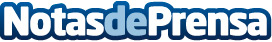 Talent Land® España confirma la presencia de ponentes estelares y lanza su mayor reto: el Aqua Challenge, con 15.000€ en premios y que aspira entrar en el Guinness World RecordsTalent Land® España ha puesto ya a la venta dos tipos de entradas: una entrada general para los tres días y una entrada platinum, que permite privilegios como acceder a las primeras filas en las principales ponencias. Entre los expertos en talento ya confirmados destacan Jordi Wild, Javier Santaolalla, Luisito Comunica, Quantum Fracture, La gata de Schrödinger, Ronuald Fons,  Jon Hernández o Almudena Cid, entre otros. También se abre la inscripción al Aqua Challenge Talent Land 2024Datos de contacto:Elvira MartinCoonic636 518 803Nota de prensa publicada en: https://www.notasdeprensa.es/talent-land-espana-confirma-la-presencia-de Categorias: Nacional Educación Marketing Andalucia Emprendedores Eventos Solidaridad y cooperación Sostenibilidad Premios Innovación Tecnológica http://www.notasdeprensa.es